Заседание муниципального совета ВМО Санкт-Петербурга МО Морской

25  августа  2021 года состоится открытое заседание муниципального совета шестого созыва внутригородского муниципального образования 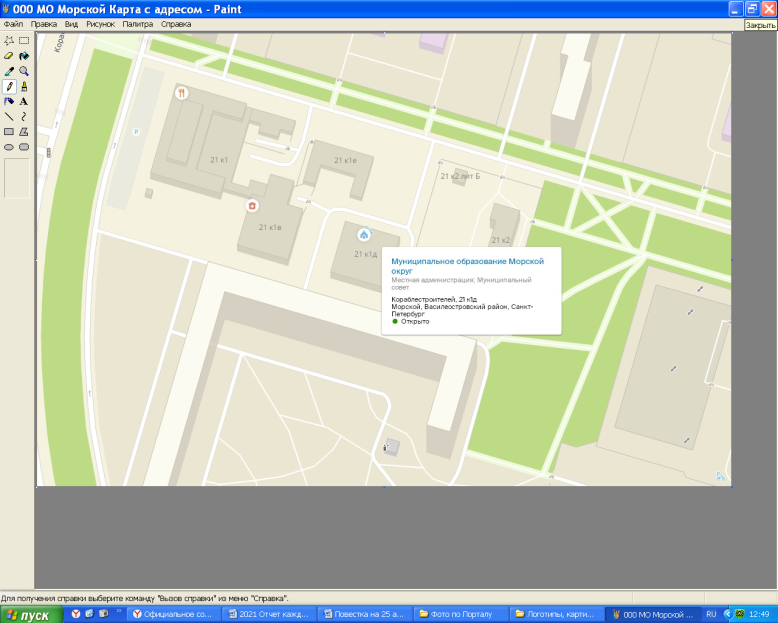 Санкт-Петербурга муниципальный округ МорскойНачало в 11.00 часов

Повестка дня: 1. О внесении изменений в Устав внутригородского муниципального образования Санкт-Петербурга муниципальный округ Морской.2. Об учреждении официального печатного издания муниципального совета и местной администрации внутригородского муниципального образования Санкт-Петербурга муниципальный округ Морской.